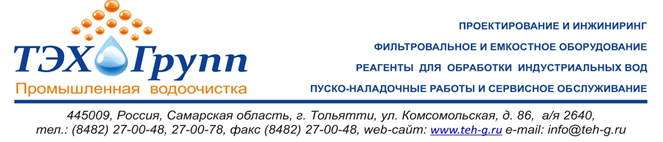 Анкета № 1/ТТехнология очистки конденсатаИсходные данныеХарактеристика конденсата, требующего очисткиСуществующее положение (наличие очистки и эффективность ее работы)Для каких целей будет использоваться конденсат:3.2 Наличие оборудования, которое может быть использовано для очистки конденсата(отметить галочкой)Необходимый объем работДополнительная информация:Заполненную анкету просим направлять на e-mail: info@teh-g.ru
Спрашивайте! С удовольствием ответим на Ваши вопросы!Спасибо!Организация, адресФ.И.О., должностьТелефон/факсe-mailДата1.1Средний расход конденсатам3/часм3/часм3/час1.2Максимально возможный расход конденсатаМаксимально возможный расход конденсатаМаксимально возможный расход конденсатаМаксимально возможный расход конденсатаМаксимально возможный расход конденсатаМаксимально возможный расход конденсатам3/часм3/час1.3Источник образования конденсатаИсточник образования конденсатаИсточник образования конденсата1.4Давление и температура конденсатаДавление и температура конденсатаДавление и температура конденсатаатматм°С1.5Имеющиеся проблемыИмеющиеся проблемы- накипеобразование- накипеобразование- накипеобразование- накипеобразование- накипеобразование- накипеобразование                          (отметить галочкой)                          (отметить галочкой)                          (отметить галочкой)                          (отметить галочкой)                          (отметить галочкой)- коррозия- коррозия- коррозия- коррозия- коррозия- коррозия- другие- другие- другие- другие- другие- другиеСодержание веществ Исходный конденсатОчищенный конденсатНормы очисткиНормы очисткиМутность, мг/дм3Температура, СЦветность, градрНЖесткость общая, мг-экв/ дм3Щелочность общая, мг-экв/ дм3Железо общее, мг/ дм3Взвешенные вещества, мг/ дм3Минерализация, мг/ дм3Растворенный кислород, мг/ дм3БПК 5, мгО2/ дм3ХПК, мгО2/ дм3Жиры, мг/ дм3Нефтепродукты, мг/ дм3СПАВ, мг/ дм3Хлориды, мг/ дм3Сульфаты, мг/ дм3Азот аммонийный, мг/ дм3Нитрит-анион, мг/ дм3Нитрат-анион, мг/ дм3Фосфаты, мг/ дм3Сульфиды, мг/ дм3Другие вещества- баки- насосы4.1Разработка технологической схемы очистки конденсатаРазработка технологической схемы очистки конденсатаРазработка технологической схемы очистки конденсатаРазработка технологической схемы очистки конденсата4.2Очистка конденсата до нормОчистка конденсата до норм4.3Очистка конденсата и возврат в производствоОчистка конденсата и возврат в производствоОчистка конденсата и возврат в производство4.4Разработка рабочего проектаРазработка рабочего проекта4.5Поставка, монтаж, шеф-монтаж, пуско-наладка оборудования и сооружений, Поставка, монтаж, шеф-монтаж, пуско-наладка оборудования и сооружений, Поставка, монтаж, шеф-монтаж, пуско-наладка оборудования и сооружений, Поставка, монтаж, шеф-монтаж, пуско-наладка оборудования и сооружений, Поставка, монтаж, шеф-монтаж, пуско-наладка оборудования и сооружений, Поставка, монтаж, шеф-монтаж, пуско-наладка оборудования и сооружений, сдача в эксплуатацию4.6Обучение персонала